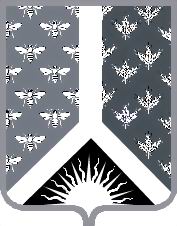 СОВЕТ НАРОДНЫХ ДЕПУТАТОВ НОВОКУЗНЕЦКОГО МУНИЦИПАЛЬНОГО РАЙОНАР Е Ш Е Н И Е от 20 октября 2016 года № 206-МНПАОб утверждении Положения об управлении образования администрации Новокузнецкого муниципального районаПринято Советом народных депутатовНовокузнецкого муниципального района18 октября 2016 года1. Утвердить Положение об управлении образования администрации Новокузнецкого муниципального района согласно приложению к настоящему Решению.2. Со дня вступления в силу настоящего Решения признать утратившим силу решение Новокузнецкого районного Совета народных депутатов от 15.11.2011 № 322-МНПА «Об утверждении Положения об управлении образования администрации Новокузнецкого муниципального района».3. Настоящее Решение вступает в силу со дня, следующего за днем его официального опубликования.Председатель Совета народных депутатов Новокузнецкого муниципального района                                                                            Е. В. ЗеленскаяГлава Новокузнецкого муниципального района                                                                            Е. А. МанузинПоложение об управлении образования администрации Новокузнецкого муниципального района1. Общие положения1.1. Управление	образования администрации Новокузнецкого муниципального района (далее по тексту - управление образования) является отраслевым органом администрации Новокузнецкого муниципального района, осуществляющим в пределах своей компетенции организационно-распорядительные и управленческие функции с целью реализации полномочий органов местного самоуправления в сфере образования.1.2. Учредитель управления образования – администрация Новокузнецкого муниципального района.	1.3.	Форма собственности управления образования - муниципальная, организационно-правовая форма управления образования - муниципальное казенное учреждение.1.4. Управление образования является юридическим лицом, имеет печать с изображением герба Новокузнецкого муниципального района, бланки и штамп со своим наименованием.1.5. Деятельность управления образования направлена на обеспечение функционирования и развития системы образования Новокузнецкого муниципального района.1.6. Управление образования в своей деятельности руководствуется:Конституцией;Федеральным законом от 06.10.2003 № 131-ФЗ «Об общих принципах организации местного самоуправления в Российской Федерации»;Федеральным законом от 29.12.2012 № 273-ФЗ «Об образовании в Российской Федерации»;Законом Кемеровской области от 14.11.2005 № 124-03 «О наделении органов местного самоуправления отдельным государственным полномочием в сфере образования и социальной поддержки детей-сирот и детей, оставшихся без попечения родителей»;Законом Кемеровской области от 05.07.2013 № 86-03 «Об образовании»;иными нормативно-правовыми актами Российской Федерации и Кемеровской области об образовании;Уставом муниципального образования «Новокузнецкий муниципальный район»;настоящим Положением.1.7. Единая муниципальная система образования, действующая на территории Новокузнецкого муниципального района, включает в себя управление образования и муниципальные образовательные организации Новокузнецкого муниципального района.1.8. Решения управления образования принятые в рамках компетенции, определенной настоящим Положением, являются обязательными для организаций муниципальной системы образования Новокузнецкого муниципального района.1.9.	Управление образования осуществляет свою деятельность во взаимодействии с территориальными органами федеральных органов исполнительной власти, исполнительными органами государственной власти Кемеровской области, органами местного самоуправления, органами администрации Новокузнецкого муниципального района, иными сторонами.1.10. Полное наименование: управление образования администрации Новокузнецкого муниципального района.Сокращенное наименование: управление образования АНМР.1.11.	Юридический адрес: 664201, Российская Федерация, Кемеровская область, Новокузнецкий район, с. Сосновка, ул. Целинная, 67.1.12.	Почтовый адрес: 654041, Российская Федерация, Кемеровская область, г. Новокузнецк, ул. Сеченова, 25.2. Основные задачи управления образования2.1. Основными задачами управления образования являются:2.1.1. Организация предоставления общедоступного и бесплатного дошкольного, начального общего, основного общего, среднего общего образования по основным общеобразовательным программам на территории Новокузнецкого муниципального района.2.1.2. Организация предоставления общедоступного и бесплатного дошкольного, начального общего, основного общего, среднего общего образования по основным общеобразовательным программам в организациях, осуществляющих образовательную деятельность по адаптированным основным общеобразовательным программам.2.1.3. Организация предоставления дополнительного образования детей на территории Новокузнецкого муниципального района.2.1.4. Финансирование расходов на текущее содержание зданий и сооружений муниципальных образовательных организаций, коммунальных расходов в пределах средств, предусмотренных районным бюджетом, планирование и формирование заказов на проведение капитального строительства объектов образования.2.1.5. Финансирование деятельности образовательных организаций в соответствии с действующим законодательством.2.1.6. Организация благоустройства территорий образовательных организаций.2.1.7. Организация отдыха детей в каникулярный период.2.1.8. Учет детей, подлежащих обучению по образовательным программам дошкольного, начального общего, основного общего и среднего общего образования.2.1.9. Закрепление муниципальных образовательных организаций за конкретными территориями Новокузнецкого муниципального района.2.1.10. Организация во взаимодействии с другими структурными подразделениями администрации Новокузнецкого муниципального района, правоохранительными органами, иными организациями	первичных	мер пожарной безопасности, антитеррористических мер в образовательных организациях.2.1.11. Организация бесплатной перевозки обучающихся в случаях, предусмотренных действующим законодательством. 2.1.12. Выполнение отдельных государственных полномочий по социальной поддержке детей-сирот и детей, оставшихся без попечения родителей.2.1.13. Выполнение отдельных государственных полномочий по организации и осуществлению деятельности по опеке и попечительству в отношении несовершеннолетних граждан в возрасте до 18 лет. Контроль за несовершеннолетними, принятыми на воспитание в семью (усыновление, установление опеки (попечительства), передача на воспитание в приемную семью детей, оставшихся без попечения родителей) осуществляется отделом опеки и попечительства управления образования совместно с социальными педагогами образовательных, организаций (на соответствующей территории).3. Основные функции управления образования3.1.	Во исполнение поставленных задач управление образования осуществляет следующие функции:3.1.1.	Организует деятельность по предоставлению образовательных услуг общеобразовательными организациями начального общего, основного общего, среднего общего образования.3.1.2.	Создает условия для удовлетворения потребностей населения в дополнительном образовании детей.3.1.3.	Организует деятельность по предоставлению услуг общедоступного бесплатного дошкольного образования на территории Новокузнецкого муниципального района.3.1.4.	Совместно с заинтересованными ведомствами и службами разрабатывает и реализует муниципальные целевые программы в области образования, сохранения и укрепления здоровья детей в образовательных организациях.3.1.5.	Обеспечивает реализацию федеральных, областных и муниципальных программ развития образования.3.1.6.	Осуществляет рациональное развитие сети образовательных организаций. Изучает образовательные запросы и интересы детей, потребности семей, образовательных организаций, детских и юношеских общественных объединений и организаций.3.1.7.	Ведет учет детей, подлежащих обязательному обучению в общеобразовательных организациях.3.1.8.	Организует работу психолого-медико-педагогической комиссии по выявлению и проведению комплексного обследования и определению форм дальнейшего обучения несовершеннолетних, испытывающих трудности в освоении основных общеобразовательных программ, своем развитии и социальной адаптации.3.1.9.	Создает условия для организации предпрофильной подготовки и профильного обучения в общеобразовательных организациях.3.1.10. Осуществляет планирование и формирование заявок на проведение капитального строительства объектов образования, готовит предложения по проведению ремонтных работ зданий и помещений, закрепленных за образовательными организациями.3.1.11. Выносит на рассмотрение главы Новокузнецкого муниципального района вопросы о создании, изменении типа, реорганизации и ликвидации, внесении изменений в уставы образовательных организаций.3.1.12. Планирует и проводит районные массовые воспитательные мероприятия для обучающихся и воспитанников образовательных организаций.3.1.13. Планирует, организует и контролирует отдых детей в каникулярное время в летних оздоровительных лагерях дневного пребывания.3.1.14. Содействует организации занятости подростков.3.1.15. Утверждает сметы доходов и расходов образовательных организаций, осуществляет финансирование деятельности данных организаций по утвержденным сметам.3.1.16. В соответствии с действующим законодательством об образовании разрабатывает нормативы финансирования образовательных организаций дополнительного образования.3.1.17. Готовит экономическое обоснование для утверждения стоимости содержания детей в дошкольных образовательных организациях.3.1.18. Дает экспертную оценку последствий договора сдачи в аренду, закрепленных за образовательной организацией объектов собственности. Договор аренды не может заключаться, если в результате экспертной оценки установлена возможность ухудшения указанных условий.3.1.19. Разрабатывает и внедряет инновационные проекты в образовании.3.1.20. Содействует обеспечению потребности организаций образования в педагогических кадрах.3.1.21. Осуществляет оформление наградного материала на учителей и других работников образования.3.1.22. Координирует деятельность организаций, образующих единую систему образования, действующую на территории Новокузнецкого муниципального района.Осуществляет и совершенствует механизм контроля на всех уровнях районной системы образования.3.1.23. Составляет планы капитальных ремонтов муниципальных организаций образования.3.1.24. Осуществляет централизованный финансовый и качественный ведомственный контроль за организацией горячего питания, подвоза учащихся Новокузнецкого муниципального района.3.1.25. В рамках задач, определенных настоящим Положением, осуществляет иные функции органов местного самоуправления в сфере образования в соответствии с федеральными правовыми актами, правовыми актами Кемеровской области, а также муниципальными правовыми актами и поручениями главы Новокузнецкого муниципального района.4. Права и обязанности управления образования4.1.	Для осуществления возложенных на него задач и функций управление образования от имени администрации Новокузнецкого муниципального района имеет право:4.1.1.	Запрашивать и получать в пределах своих полномочий в установленном порядке от руководителей структурных подразделений администрации Новокузнецкого муниципального района, муниципальных унитарных предприятий и муниципальных организаций, иных организаций информацию, документы и материалы.4.1.2.	Вносить на рассмотрения главы Новокузнецкого муниципального района предложения для принятия решений по реализации задач и функций по социальным вопросам, возложенных настоящим Положением на управление образования.4.1.3.	В пределах своей компетенции разрабатывать и вносить в установленном порядке на утверждение проекты нормативных правовых и распорядительных актов органов местного самоуправления, издавать приказы и распоряжения, давать разъяснения и указания, обязательные для исполнения подведомственными организациями и организациями.4.1.4.	Проводить совещания, семинары, конференции, круглые столы для рассмотрения вопросов, отнесенных к компетенции управления образования.4.1.5.	Осуществлять в пределах имеющихся полномочий контроль за образовательной деятельностью муниципальных образовательных организаций Новокузнецкого муниципального района.4.1.6.	В установленном органами местного самоуправления порядке осуществлять подбор, назначение и увольнение руководителей образовательных организаций, применять к ним меры дисциплинарного взыскания и поощрения.4.1.7.	Давать разрешение на прием детей в образовательную организацию на обучение по образовательным программам начального общего образования в более раннем (младше 6,5 лет) или более позднем (старше 8 лет) возрасте при наличии заявления родителей (законных представителей).4.1.8.	С учетом согласия родителей (законных представителей). Комиссии по делам несовершеннолетних давать согласие в установленном порядке на оставление обучающимися, достигшими возраста 15 лет, общеобразовательной организации до получения им основного общего образования.4.1.9.	Определять в соответствии с требованиями законодательства порядок комплектования муниципальных дошкольных образовательных организаций, количество групп и классов муниципальных образовательных организаций для детей дошкольного и младшего школьного возраста.4.1.10. Согласовывать штатные расписания, тарификационные списки образовательных организаций.4.1.11. Управление образования вправе приостановить приносящую доходы деятельность образовательной организации, если она идет в ущерб деятельности, предусмотренной уставом, до решения суда по этому вопросу.4.1.12. Осуществлять иные права в соответствии с законодательством Российской Федерации, Кемеровской области, правовыми актами органов местного самоуправления Новокузнецкого муниципального района.4.2. Управление образования обязано:4.2.1. Решать задачи и осуществлять функции, предусмотренные настоящим Положением.4.2.2.	Обеспечивать реализацию федеральных, областных и муниципальных программ развития образования, выполнения федеральных государственных образовательных стандартов в подведомственных образовательных организациях.4.2.3.	Осуществлять нормативно-правовое, методическое обеспечение функционирования подведомственных организаций образования.4.2.4.	Планировать работу управления образования в порядке, установленном правовыми актами органов местного самоуправления Новокузнецкого муниципального района.5. Организация деятельности управления образования5.1. Структура, численность и штатное расписание управления образования формируется начальником управления образования по согласованию с главой Новокузнецкого муниципального района, в пределах установленного фонда оплаты труда.5.2. В структуру управления образования входят муниципальные служащие, занимающие штатные должности муниципальной службы Новокузнецкого муниципального района, а также работники, не являющиеся муниципальными служащими.5. 3. Структура управления образования:1) начальник управления образования;2) заместитель начальника управления образования;3) юрист;4) отделы:отдел по вопросам муниципальной образовательной политики и содержания образования;отдел комплексной безопасности и жизнеобеспечения;отдел опеки и попечительства;5) централизованная бухгалтерия;6) специалист по кадрам;7) секретарь делопроизводитель.5.4. Должностные лица управления образования подчиняются начальнику управления образования, выстраивают деятельность на основании настоящего Положения, положений (регламентов) о деятельности соответствующего подразделения, должностных инструкций.5.5. Начальник управления образования, назначается на должность и освобождается от должности главой Новокузнецкого муниципального района и осуществляет руководство управлением образования.Заместитель начальника управления образования назначается на должность и освобождается от должности главой Новокузнецкого муниципального района.5.6. Начальник управления образования в пределах своей компетенции издает правовые акты по организационно-хозяйственной деятельности (приказы), а также осуществляет общее руководство.5.6.1.	На время отпуска начальника управления образования заместитель начальника управления образования наделяется всеми правами и обязанностями начальника управления образования, в том числе правом издания и подписи нормативных, финансовых и иных документов и правовых актов.5.7. При управлении образования создается совещательный орган - коллегия управления образования, решения которой носят рекомендательный характер. Коллегия управления образования организует свою работу в соответствии с Положением о коллегии управления образования.5.8. Для обеспечения принципа государственно-общественного управления образованием в Новокузнецком муниципальном районе, управление образования вправе создавать совещательные, координационные и иные органы.5.8.1.	Управление образования взаимодействует с Советом по развитию муниципальной системы образования Новокузнецкого муниципального района, муниципальным родительским комитетом.5.9. Начальник управления образования в своей деятельности подотчетен и подконтролен главе Новокузнецкого муниципального района, заместителю главы Новокузнецкого муниципального района по социальным вопросам.5.10.	Начальник управления образования:5.10.1. Осуществляет руководство деятельностью управления образования, в пределах определенной настоящим Положением компетенции, на принципах единоначалия.5.10.2. Действует от имени управления образования без доверенности, представляет управление образования в отношениях с юридическими и физическими лицами, в арбитражном суде и суде общей юрисдикции.5.10.3. Осуществляет подбор, назначение, перевод и увольнение сотрудников управления образования, руководителей организаций муниципальной системы образования в установленном администрацией Новокузнецкого муниципального района порядке.5.10.4. Определяет основные направления деятельности управления образования.5.10.5. Начальник управления образования утверждает бюджетную смету управления образования являющегося органом, осуществляющим бюджетные полномочия главного распорядителя бюджетных средств.5.10.6. Осуществляет распоряжение финансовыми средствами, выделенными Управлению образования в пределах предоставленных ему прав.5.10.7. Утверждает Положения об отделах управления образования. Правила внутреннего трудового распорядка, должностные инструкции.5.10.8. Вносит на рассмотрение главы Новокузнецкого муниципального района проекты постановлений и распоряжений по вопросам отнесенных к полномочиям управления образования.5.10.9. Рассматривает предложения, заявления и жалобы граждан, принимает необходимые меры, ведет прием граждан.5.10.10. Несет персональную ответственность за выполнение возложенных на управление образования задач и функций.5.10.11. Распределяет функциональные обязанности между работниками управления образования, определяет их полномочия.6. Имущество и финансовое обеспечение управления образования6.1. Имущество управления образования закрепляется за ним на праве оперативного управления.6.2. Финансовое обеспечение деятельности управления образования производится за счет средств муниципального бюджета и на основании бюджетной сметы.6.3. Управление образования осуществляет операции с бюджетными средствами через лицевые счета, открытые ему в территориальном органе федерального казначейства.6.4. Управление образования может осуществлять приносящую доходы деятельность в соответствии с настоящим Положением. Доходы, полученные от данной деятельности, поступают в бюджет Новокузнецкого муниципального района.6.5. Управление образования вправе привлекать в порядке, установленном законодательством Российской Федерации, дополнительные финансовые средства за счет добровольных пожертвований и целевых взносов физических и (или) юридических лиц. в том числе иностранных граждан и (или) иностранных юридических лиц.7. Порядок реорганизации и ликвидации Управления образования7.1. Реорганизация, ликвидация управления образования производится по решению главы Новокузнецкого муниципального района в соответствии с Гражданским кодексом Российской Федерации, другими нормативно-правовыми актами.Приложениек решению Совета народных депутатовНовокузнецкого муниципального районаот 20 октября 2016 года № 206-МНПА«Об утверждении Положения об управлении образования администрации Новокузнецкого муниципального района»